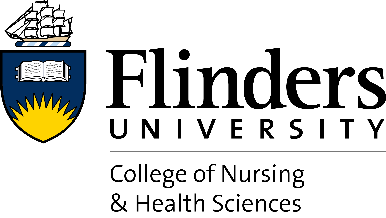 NEW STAFF BIOSo that we can introduce new staff to the College, please complete the following details for inclusion in the College of Nursing & Health Sciences internal newsletter, NHS News. NHS News is distributed on the first and third Wednesday of the month.Please return your completed form, along with a photo/headshot as soon as possible to cnhs.operations@flinders.edu.au.Thank you!Name:Position title & team/discipline:What will you be doing in your role at Flinders University?What are your credentials/past experience? Where have you worked previously? Where have you come from?What do you enjoy doing most when you’re not working?  